                   СОВЕТ  ДЕПУТАТОВ СЕЛЬСКОГО  ПОСЕЛЕНИЯ                              ВЕРХНЕМАТРЕНСКИЙ  СЕЛЬСОВЕТ              Добринского муниципального района   Липецкой  области                                          51-я  сессия  IV созыва                                                  Р Е Ш Е Н И Е21.03.2013 г.                             с. Верхняя Матренка                         № 115 – рсОб утвержденииГенерального плана сельского поселения Верхнематренский сельсовет Добринского муниципального района Липецкой области.Рассмотрев представленный администрацией сельского поселения Верхнематренский сельсовет проект решения «Об утверждении Генерального плана сельского поселения Верхнематренский сельсовет Добринского муниципального района Липецкой области», в соответствии с Федеральным законом №131-ФЗ от 06.10.2003 г. «Об общих принципах организации местного самоуправления в Российской Федерации», Градостроительного кодекса Российской Федерации,руководствуясь Уставом сельского поселения Верхнематренский сельсовет, результатами  публичных слушаний, Совет депутатов сельского поселенияРЕШИЛ:1. Утвердить  Генеральный план сельского поселения Верхнематренский сельсовет Добринского муниципального района Липецкой области. 2.Определить местонахождение Генерального плана сельского поселения Верхнематренский сельсовет Добринского муниципального района Липецкой области: здание администрации сельского поселения Верхнематренский сельсовет Добринского муниципального района Липецкой области, расположенное по адресу: Липецкая область, Добринский район, с.В.Матренка, ул.Центральная, 313.Направить настоящее решение  главе сельского поселения для официального обнародования.3.Настоящее решение вступает в силу со дня его официального обнародования.Председатель Совета депутатов      сельского поселенияВерхнематренский сельсовет                                                     А.И.Злобин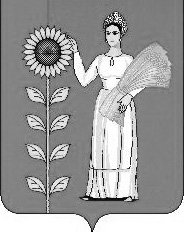 